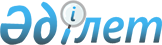 Шортанды аудандық мәслихатының 2014 жылғы 24 желтоқсандағы № С-36/2 "2015-2017 жылдарға арналған аудан бюджеті туралы" шешіміне өзгерістер енгізу туралыАқмола облысы Шортанды аудандық мәслихатының 2015 жылғы 24 желтоқсандағы № С-44/5 шешімі. Ақмола облысының Әділет департаментінде 2015 жылғы 29 желтоқсанда № 5153 болып тіркелді      РҚАО-ның ескертпесі.

      Құжаттың мәтінінде түпнұсқаның пунктуациясы мен орфографиясы сақталған.

      Қазақстан Республикасының 2008 жылғы 4 желтоқсандағы Бюджет кодексінің 106, 111 бабтарына, «Қазақстан Республикасындағы жергілікті мемлекеттік басқару және өзін-өзі басқару туралы» Қазақстан Республикасының 2001 жылғы 23 қаңтардағы Заңының 6 бабының 1 тармағының 1) тармақшасына сәйкес, Ақмола облыстық мәслихатының 2015 жылғы 14 желтоқсандағы № 5С-43-4 «Ақмола облыстық мәслихатының 2014 жылғы 12 желтоқсандағы № 5С-32-2 «2015-2017 жылдарға арналған облыстық бюджет туралы» шешіміне өзгерістер енгізу туралы» шешімі негізінде Шортанды аудандық мәслихаты ШЕШІМ ЕТТІ:



      1. Шортанды аудандық мәслихатының «2015-2017 жылдарға арналған аудан бюджеті туралы» 2014 жылғы 24 желтоқсандағы № С-36/2 (Нормативтік құқықтық актілерді мемлекеттік тіркеу тізілімінде № 4573 тіркелген, 2015 жылдың 17 қаңтарында аудандық «Вести» газетінде және 2015 жылдың 17 қаңтарында аудандық «Өрлеу» газетінде жарияланған) шешіміне келесі өзгерістер енгізілсін:



      1 тармақ жаңа редакцияда баяндалсын:



      «1. 2015-2017 жылдарға арналған аудан бюджеті 1, 2 және 3 қосымшаларға сәйкес, оның ішінде 2015 жылға арналған келесі көлемдерде бекітілсін:



      1) кірістер – 2 971 304,2 мың теңге, соның ішінде:

      салықтық түсімдер – 676 224 мың теңге;

      салықтық емес түсімдер – 7 831,3 мың теңге;

      негізгі капиталды сатудан түсетін түсімдер – 59 439,9 мың теңге;

      трансферттердің түсімдері – 2 227 809 мың теңге;



      2) шығындар – 2 998 202,5 мың теңге;



      3) таза бюджеттік кредиттеу – 44 931 мың теңге, соның ішінде:

      бюджеттік кредиттер – 59 004 мың теңге;

      бюджеттік кредиттерді өтеу – 14 073 мың теңге;



      4) қаржы активтерімен операциялар бойынша сальдо – 14 306,4 мың теңге;

      қаржы активтерін сатып алу – 14 306,4 мың теңге;



      5) бюджет тапшылығы (профициті) – (-86 135,7) мың теңге;



      6) бюджет тапшылығын қаржыландыру (профицитін пайдалану) – 86 135,7 мың теңге.»;



      6 тармақтың 1), 3), 5), 6), 10) тармақшалары жаңа редакцияда баяндалсын:



      «1) Ұлы Отан соғысындағы Жеңістің жетпіс жылдығына арналған іс-шараларды өткізуге 6 066,5 мың теңге сомасында;



      3) үш деңгейлі жүйе бойынша біліктілігін арттырудан өткен мұғалімдердің еңбекақыларын көтеруге 40 516 мың теңге сомасында;



      5) «Өрлеу» жобасы бойынша келісілген қаржылай көмекті енгізуге 6 250 мың теңге сомасында;



      6) мемлекеттік мекемелердің мемлекеттік қызметшілері болып табылмайтын жұмыскерлеріне, сондай-ақ жергілікті бюджеттерден қаржыландырылатын мемлекеттік қазыналық кәсіпорындардың жұмыскерлеріне еңбекақы төлеу жүйесінің жаңа моделі бойынша еңбекақы төлеуге және олардың лауазымдық айлықақыларына ерекше еңбек жағдайлары үшін ай сайынғы үстемеақы төлеуге 101 761 мың теңге сомасында;



      10) ауыл шаруашылық саласындағы жергілікті атқарушы органдардың штаттық санын көбейтуге 1 750,7 мың теңге сомасында.»;



      шешімінің 1 қосымшасы осы шешімнің 1 қосымшасына сәйкес жаңа редакцияда баяндалсын.



      2. Осы шешім Ақмола облысының Әділет департаментінде мемлекеттік тіркелген күнінен бастап күшіне енеді және 2015 жылдың 1 қаңтарынан бастап қолданысқа енгізіледі.      Сессия төрағасы,

      аудандық мәслихаттың

      хатшысы                                    Г. Скирда      «КЕЛІСІЛДІ»      Шортанды ауданының әкімі                   Г.Сәдуақасова

      «24» 12 2015 ж.

Шортанды аудандық мәслихатының

2015 жылғы 24 желтоқсандағы 

№ С-44/5 шешіміне      

1 қосымша          Шортанды аудандық мәслихатының

2014 жылғы 24 желтоқсандағы 

№ С-36/2 шешіміне      

1 қосымша           

2015 жылға арналған аудан бюджеті
					© 2012. Қазақстан Республикасы Әділет министрлігінің «Қазақстан Республикасының Заңнама және құқықтық ақпарат институты» ШЖҚ РМК
				Функционалдық топФункционалдық топФункционалдық топФункционалдық топФункционалдық топСомаСанатСанатСанатСанатСанатСомаФункционалдық топшаФункционалдық топшаФункционалдық топшаФункционалдық топшаСомаСыныпСыныпСыныпСыныпСомаБюджеттік бағдарламалар әкімшісіБюджеттік бағдарламалар әкімшісіБюджеттік бағдарламалар әкімшісіСомаСыныпшаСыныпшаСыныпшаСомаБағдарламаБағдарламаСомаI. Кiрiстер2971304,21Салықтық түсімдер67622401Табыс салығы361892Жеке табыс салығы3618903Әлеуметтiк салық2900001Әлеуметтік салық29000004Меншiкке салынатын салықтар2693731Мүлiкке салынатын салықтар2015303Жер салығы162404Көлiк құралдарына салынатын салық507605Бірыңғай жер салығы84305Тауарларға, жұмыстарға және қызметтерге салынатын iшкi салықтар761052Акциздер61653Табиғи және басқа ресурстарды пайдаланғаны үшiн түсетiн түсiмдер522204Кәсiпкерлiк және кәсiби қызметтi жүргiзгенi үшiн алынатын алымдар1772007Басқа да салықтар1821Басқа да салықтар18208Заңдық маңызы бар әрекеттерді жасағаны және (немесе) оған уәкілеттігі бар мемлекеттік органдар немесе лауазымды адамдар құжаттар бергені үшін алынатын міндетті төлемдер43751Мемлекеттік баж43752Салықтық емес түсiмдер7831,301Мемлекеттік меншіктен түсетін кірістер3230,31Мемлекеттік кәсіпорындардың таза кірісі бөлігіндегі түсімдер1255Мемлекет меншігіндегі мүлікті жалға беруден түсетін кірістер30827Мемлекеттік бюджеттен берілген кредиттер бойынша сыйақылар23,306Басқа да салықтық емес түсiмдер46011Басқа да салықтық емес түсiмдер46013Негізгі капиталды сатудан түсетін түсімдер59439,901Мемлекеттік мекемелерге бекітілген мемлекеттік мүлікті сату41041Мемлекеттік мекемелерге бекітілген мемлекеттік мүлікті сату410403Жердi және материалдық емес активтердi сату55335,91Жерді сату55335,94Трансферттердің түсімдері222780902Мемлекеттiк басқарудың жоғары тұрған органдарынан түсетiн трансферттер22278092Облыстық бюджеттен түсетiн трансферттер2227809II. Шығындар2998202,501Жалпы сипаттағы мемлекеттiк қызметтер199089,61Мемлекеттiк басқарудың жалпы функцияларын орындайтын өкiлдiк, атқарушы және басқа органдар170791,2112Аудан (облыстық маңызы бар қала) мәслихатының аппараты17236,9001Аудан (облыстық маңызы бар қала) мәслихатының қызметін қамтамасыз ету жөніндегі қызметтер17236,9122Аудан (облыстық маңызы бар қала) әкімінің аппараты53121001Аудан (облыстық маңызы бар қала) әкімінің қызметін қамтамасыз ету жөніндегі қызметтер52031,1003Мемлекеттік органның күрделі шығыстары1089,9123Қаладағы аудан, аудандық маңызы бар қала, кент, ауыл, ауылдық округ әкімінің аппараты100433,3001Қаладағы аудан, аудандық маңызы бар қала, кент, ауыл, ауылдық округ әкімінің қызметін қамтамасыз ету жөніндегі қызметтер100199,3022Мемлекеттік органның күрделі шығыстары2342Қаржылық қызмет749,5459Ауданның (облыстық маңызы бар қаланың) экономика және қаржы бөлімі749,5003Салық салу мақсатында мүлікті бағалауды жүргізу656,4010Жекешелендіру, коммуналдық меншікті басқару, жекешелендіруден кейінгі қызмет және осыған байланысты дауларды реттеу93,19Жалпы сипаттағы өзге де мемлекеттiк қызметтер27548,9458Ауданның (облыстық маңызы бар қаланың) тұрғын үй-коммуналдық шаруашылығы, жолаушылар көлігі және автомобиль жолдары бөлімі9387,8001Жергілікті деңгейде тұрғын үй-коммуналдық шаруашылығы, жолаушылар көлігі және автомобиль жолдары саласындағы мемлекеттік саясатты іске асыру жөніндегі қызметтер9387,8459Ауданның (облыстық маңызы бар қаланың) экономика және қаржы бөлімі18161,1001Ауданның (облыстық маңызы бар қаланың) экономикалық саясатын қалыптастыру мен дамыту, мемлекеттік жоспарлау, бюджеттік атқару және коммуналдық меншігін басқару саласындағы мемлекеттік саясатты іске асыру жөніндегі қызметтер18161,102Қорғаныс1594,21Әскери мұқтаждықтар1594,2122Аудан (облыстық маңызы бар қала) әкімінің аппараты1594,2005Жалпыға бірдей әскери міндетті атқару шеңберіндегі іс-шаралар1594,203Қоғамдық тәртіп, қауіпсіздік, құқықтық, сот, қылмыстық-атқару қызметі2009Қоғамдық тәртіп және қауіпсіздік саласындағы өзге де қызметтер200458Ауданның (облыстық маңызы бар қаланың) тұрғын үй-коммуналдық шаруашылығы, жолаушылар көлігі және автомобиль жолдары бөлімі200021Елдi мекендерде жол қозғалысы қауiпсiздiгін қамтамасыз ету20004Бiлiм беру1594259,61Мектепке дейiнгi тәрбиелеу және оқыту251776464Ауданның (облыстық маңызы бар қаланың) білім беру бөлімі251776009Мектепке дейінгі тәрбие ұйымдарының қызметін қамтамасыз ету131174040Мектепке дейінгі білім беру ұйымдарында мемлекеттік білім беру тапсырысын іске асыруға1206022Бастауыш, негізгі орта және жалпы орта білім беру1292605,8123Қаладағы аудан, аудандық маңызы бар қала, кент, ауыл, ауылдық округ әкімінің аппараты82,2005Ауылдық жерлерде балаларды мектепке дейін тегін алып баруды және кері алып келуді ұйымдастыру82,2464Ауданның (облыстық маңызы бар қаланың) білім беру бөлімі1279442,6003Жалпы білім беру1245595,6006Балаларға қосымша білім беру33847465Ауданның (облыстық маңызы бар қаланың) дене шынықтыру және спорт бөлімі13081017Балалар мен жасөспірімдерге спорт бойынша қосымша білім беру130819Бiлiм беру саласындағы өзге де қызметтер49877,8464Ауданның (облыстық маңызы бар қаланың) білім беру бөлімі49877,8001Жергілікті деңгейде білім беру саласындағы мемлекеттік саясатты іске асыру жөніндегі қызметтер5238,5004Ауданның (облыстық маңызы бар қаланың) мемлекеттік білім беру мекемелерінде білім беру жүйесін ақпараттандыру1725,5005Ауданның (облыстық маңызы бар қаланың) мемлекеттік білім беру мекемелер үшін оқулықтар мен оқу-әдiстемелiк кешендерді сатып алу және жеткізу27418015Жетім баланы (жетім балаларды) және ата-аналарының қамқорынсыз қалған баланы (балаларды) күтіп-ұстауға асыраушыларына ай сайынғы ақшалай қаражат төлемдері14003,5022Жетім баланы (жетім балаларды) және ата-анасының қамқорлығынсыз қалған баланы (балаларды) асырап алғаны үшін Қазақстан азаматтарына біржолғы ақша қаражатын төлеуге арналған төлемдер148,7067Ведомстволық бағыныстағы мемлекеттік мекемелерінің және ұйымдарының күрделі шығыстары1343,606Әлеуметтiк көмек және әлеуметтiк қамтамасыз ету89040,32Әлеуметтiк көмек57432,8123Қаладағы аудан, аудандық маңызы бар қала, кент, ауыл, ауылдық округ әкімінің аппараты6003,1003Мұқтаж азаматтарға үйінде әлеуметтік көмек көрсету6003,1451Ауданның (облыстық маңызы бар қаланың) жұмыспен қамту және әлеуметтік бағдарламалар бөлімі51429,7002Еңбекпен қамту бағдарламасы15705,1005Мемлекеттік атаулы әлеуметтік көмек0007Жергілікті өкілетті органдардың шешімі бойынша мұқтаж азаматтардың жекелеген топтарына әлеуметтік көмек13305010Үйден тәрбиеленіп оқытылатын мүгедек балаларды материалдық қамтамасыз ету703,901618 жасқа дейінгі балаларға мемлекеттік жәрдемақылар4398,9017Мүгедектерді оңалту жеке бағдарламасына сәйкес, мұқтаж мүгедектерді міндетті гигиеналық құралдармен және ымдау тілі мамандарының қызмет көрсетуін, жеке көмекшілермен қамтамасыз ету6601,8023Жұмыспен қамту орталықтарының қызметін қамтамасыз ету781052Ұлы Отан соғысындағы Жеңістің жетпіс жылдығына арналған іс-шараларды өткізу99349Әлеуметтiк көмек және әлеуметтiк қамтамасыз ету салаларындағы өзге де қызметтер31607,5451Ауданның (облыстық маңызы бар қаланың) жұмыспен қамту және әлеуметтік бағдарламалар бөлімі31549,5001Жергілікті деңгейде жұмыспен қамтуды қамтамасыз ету және халық үшін әлеуметтік бағдарламаларды іске асыру саласындағы мемлекеттік саясатты іске асыру жөніндегі қызметтер18116011Жәрдемақыларды және басқа да әлеуметтік төлемдерді есептеу, төлеу мен жеткізу бойынша қызметтерге ақы төлеу276,4025«Өрлеу» жобасы бойынша келісілген қаржылай көмекті енгізу10525,1050Мүгедектердің құқықтарын қамтамасыз ету және өмір сүру сапасын жақсарту жөніндегі іс-шаралар жоспарын іске асыру2632458Ауданның (облыстық маңызы бар қаланың) тұрғын үй-коммуналдық шаруашылығы, жолаушылар көлігі және автомобиль жолдары бөлімі58050Мүгедектердің құқықтарын қамтамасыз ету және өмір сүру сапасын жақсарту жөніндегі іс-шаралар жоспарын іске асыру5807Тұрғын үй-коммуналдық шаруашылық678111,71Тұрғын үй шаруашылығы4161,7458Ауданның (облыстық маңызы бар қаланың) тұрғын үй-коммуналдық шаруашылығы, жолаушылар көлігі және автомобиль жолдары бөлімі1337,3003Мемлекеттік тұрғын үй қорының сақталуын ұйымдастыру1337,3464Ауданның (облыстық маңызы бар қаланың) білім беру бөлімі2106,1026Жұмыспен қамту 2020 жол картасы бойынша қалаларды және ауылдық елді мекендерді дамыту шеңберінде объектілерді жөндеу2106,1467Ауданның (облыстық маңызы бар қаланың) құрылыс бөлімі718,3003Коммуналдық тұрғын үй қорының тұрғын үйін жобалау және (немесе) салу, реконструкциялау718,32Коммуналдық шаруашылық666605,5458Ауданның (облыстық маңызы бар қаланың) тұрғын үй-коммуналдық шаруашылығы, жолаушылар көлігі және автомобиль жолдары бөлімі198646,3012Сумен жабдықтау және су бұру жүйесінің жұмыс істеуі193646,3026Ауданның (облыстық маңызы бар қаланың) коммуналдық меншігіндегі жылу жүйелерін қолдануды ұйымдастыру5000467Ауданның (облыстық маңызы бар қаланың) құрылыс бөлімі467959,2058Елді мекендердегі сумен жабдықтау және су бұру жүйелерін дамыту467959,23Елді-мекендерді абаттандыру7344,5123Қаладағы аудан, аудандық маңызы бар қала, кент, ауыл, ауылдық округ әкімінің аппараты7344,5008Елді мекендердің көшелерін жарықтандыру4489,5009Елді мекендердің санитариясын қамтамасыз ету1205010Жерлеу орындарын күтіп-ұстау және туысы жоқ адамдарды жерлеу60011Елді мекендерді абаттандыру мен көгалдандыру159008Мәдениет, спорт, туризм және ақпараттық кеңістiк211796,81Мәдениет саласындағы қызмет42377455Ауданның (облыстық маңызы бар қаланың) мәдениет және тілдерді дамыту бөлімі42377003Мәдени-демалыс жұмысын қолдау423772Спорт107394,5465Ауданның (облыстық маңызы бар қаланың) дене шынықтыру және спорт бөлімі12906,9001Жергілікті деңгейде дене шынықтыру және спорт саласындағы мемлекеттік саясатты іске асыру жөніндегі қызметтер7127,9006Аудандық (облыстық маңызы бар қалалық) деңгейде спорттық жарыстар өткiзу1615007Әр түрлi спорт түрлерi бойынша ауданның (облыстық маңызы бар қаланың) құрама командаларының мүшелерiн дайындау және олардың облыстық спорт жарыстарына қатысуы4164467Ауданның (облыстық маңызы бар қаланың) құрылыс бөлімі94487,6008Cпорт объектілерін дамыту94487,63Ақпараттық кеңiстiк42685455Ауданның (облыстық маңызы бар қаланың) мәдениет және тілдерді дамыту бөлімі33385006Аудандық (қалалық) кiтапханалардың жұмыс iстеуi27665007Мемлекеттік тілді және Қазақстан халқының басқа да тілдерін дамыту5720456Ауданның (облыстық маңызы бар қаланың) ішкі саясат бөлімі9300002Газеттер мен журналдар арқылы мемлекеттік ақпараттық саясат жүргізу жөніндегі қызметтер93009Мәдениет, спорт, туризм және ақпараттық кеңiстiктi ұйымдастыру жөнiндегi өзге де қызметтер19340,3455Ауданның (облыстық маңызы бар қаланың) мәдениет және тілдерді дамыту бөлімі6181,4001Жергілікті деңгейде тілдерді және мәдениетті дамыту саласындағы мемлекеттік саясатты іске асыру жөніндегі қызметтер5088,4032Ведомстволық бағыныстағы мемлекеттік мекемелерінің және ұйымдарының күрделі шығыстары1093456Ауданның (облыстық маңызы бар қаланың) ішкі саясат бөлімі13158,9001Жергілікті деңгейде ақпарат, мемлекеттілікті нығайту және азаматтардың әлеуметтік сенімділігін қалыптастыру саласында мемлекеттік саясатты іске асыру жөніндегі қызметтер7663,1003Жастар саясаты саласында іс-шараларды iске асыру5495,810Ауыл, су, орман, балық шаруашылығы, ерекше қорғалатын табиғи аумақтар, қоршаған ортаны және жануарлар дүниесін қорғау, жер қатынастары72691,61Ауыл шаруашылығы42635,3459Ауданның (облыстық маңызы бар қаланың) экономика және қаржы бөлімі13650,6099Мамандарды әлеуметтік қолдау жөніндегі шараларды іске асыру13650,6462Ауданның (облыстық маңызы бар қаланың) ауыл шаруашылығы бөлімі14637,4001Жергілікті деңгейде ауыл шаруашылығы саласындағы мемлекеттік саясатты іске асыру жөніндегі қызметтер14637,4473Ауданның (облыстық маңызы бар қаланың) ветеринария бөлімі14347,3001Жергілікті деңгейде ветеринария саласындағы мемлекеттік саясатты іске асыру жөніндегі қызметтер10978,5007Қаңғыбас иттер мен мысықтарды аулауды және жоюды ұйымдастыру700008Алып қойылатын және жойылатын ауру жануарлардың, жануарлардан алынатын өнімдер мен шикізаттың құнын иелеріне өтеу1638,8010Ауыл шаруашылығы жануарларын сәйкестендіру жөніндегі іс-шараларды өткізу10306Жер қатынастары8322,3463Ауданның (облыстық маңызы бар қаланың) жер қатынастары бөлімі8322,3001Аудан (облыстық маңызы бар қала) аумағында жер қатынастарын реттеу саласындағы мемлекеттік саясатты іске асыру жөніндегі қызметтер8322,39Ауыл, су, орман, балық шаруашылығы және қоршаған ортаны қорғау мен жер қатынастары саласындағы өзге де қызметтер21734473Ауданның (облыстық маңызы бар қаланың) ветеринария бөлімі21734011Эпизоотияға қарсы іс-шаралар жүргізу2173411Өнеркәсіп, сәулет, қала құрылысы және құрылыс қызметі14446,92Сәулет, қала құрылысы және құрылыс қызметі14446,9467Ауданның (облыстық маңызы бар қаланың) құрылыс бөлімі9688,2001Жергілікті деңгейде құрылыс саласындағы мемлекеттік саясатты іске асыру жөніндегі қызметтер9688,2468Ауданның (облыстық маңызы бар қаланың) сәулет және қала құрылысы бөлімі4758,7001Жергілікті деңгейде сәулет және қала құрылысы саласындағы мемлекеттік саясатты іске асыру жөніндегі қызметтер4708,7003Аудан аумағында қала құрылысын дамыту схемаларын және елді мекендердің бас жоспарларын әзірлеу5012Көлiк және коммуникация53594,31Автомобиль көлiгi48094,3123Қаладағы аудан, аудандық маңызы бар қала, кент, ауыл, ауылдық округ әкімінің аппараты3050013Аудандық маңызы бар қалаларда, кенттерде, ауылдарда, ауылдық округтерде автомобиль жолдарының жұмыс істеуін қамтамасыз ету3050458Ауданның (облыстық маңызы бар қаланың) тұрғын үй-коммуналдық шаруашылығы, жолаушылар көлігі және автомобиль жолдары бөлімі45044,3023Автомобиль жолдарының жұмыс істеуін қамтамасыз ету45044,39Көлiк және коммуникациялар саласындағы өзге де қызметтер5500458Ауданның (облыстық маңызы бар қаланың) тұрғын үй-коммуналдық шаруашылығы, жолаушылар көлігі және автомобиль жолдары бөлімі5500037Әлеуметтік маңызы бар қалалық (ауылдық), қала маңындағы және ауданішілік қатынастар бойынша жолаушылар тасымалдарын субсидиялау550013Өзгелер344303Кәсiпкерлiк қызметтi қолдау және бәсекелестікті қорғау5150469Ауданның (облыстық маңызы бар қаланың) кәсіпкерлік бөлімі5150001Жергілікті деңгейде кәсіпкерлік пен өнеркәсіпті дамыту саласындағы мемлекеттік саясатты іске асыру жөніндегі қызметтер51509Өзгелер29280123Қаладағы аудан, аудандық маңызы бар қала, кент, ауыл, ауылдық округ әкімінің аппараты26780040«Өңірлерді дамыту» бағдарламасы шеңберінде өңірлерді экономикалық дамытуға жәрдемдесу бойынша шараларды іске асыру26780459Ауданның (облыстық маңызы бар қаланың) экономика және қаржы бөлімі2500012Ауданның (облыстық маңызы бар қаланың) жергілікті атқарушы органның резерві250014Борышқа қызмет көрсету23,31Борышқа қызмет көрсету23,3459Ауданның (облыстық маңызы бар қаланың) экономика және қаржы бөлімі23,3021Жергілікті атқарушы органдардың облыстық бюджеттен қарыздар бойынша сыйақылар мен өзге де төлемдерді төлеу бойынша борышына қызмет көрсету23,315Трансферттер533761Трансферттер53376459Ауданның (облыстық маңызы бар қаланың) экономика және қаржы бөлімі53376006Нысаналы пайдаланылмаған (толық пайдаланылмаған) трансферттерді қайтару53376IІІ. Таза бюджеттiк кредиттеу44931Бюджеттік кредиттер5900410Ауыл, су, орман, балық шаруашылығы, ерекше қорғалатын табиғи аумақтар, қоршаған ортаны және жануарлар дүниесін қорғау, жер қатынастары590041Ауыл шаруашылығы59004459Ауданның (облыстық маңызы бар қаланың) экономика және қаржы бөлімі59004018Мамандарды әлеуметтік қолдау шараларын іске асыруға берілетін бюджеттік кредиттер590045Бюджеттік кредиттерді өтеу1407301Бюджеттік кредиттерді өтеу140731Мемлекеттік бюджеттен берілген бюджеттік кредиттерді өтеу14073ІV. Қаржы активтерiмен операциялар бойынша сальдо14306,4Қаржы активтерін сатып алу14306,413Басқалар14306,49Басқалар14306,4458Ауданның (облыстық маңызы бар қаланың) тұрғын үй-коммуналдық шаруашылығы, жолаушылар көлігі және автомобиль жолдары бөлімі14306,4065Заңды тұлғалардың жарғылық капиталын қалыптастыру немесе ұлғайту14306,4V. Бюджет тапшылығы (профициті)-86135,7VI. Бюджет тапшылығын қаржыландыру (профицитін пайдалану)86135,7